Min historie                          Tegn dit portræt her Mål for dette forløbI dette forløb skal vi arbejde med forståelsen af, hvad historie er – det være sig både din egen personlige historie, historierne omkring dig og vores alles fælles historie.Når du har gennemført forløbet kan du:Fortælle om dig selvFortælle om din familieBruge fortidsfortolkning, nutidsforståelse og fremtidsforventning i forbindelse med et givet historisk emneInterview familiemedlemmer og andre omkring historieReflektere over egne og andres handlinger Være undrende på begivenheder Mig selv: Mit navn: _________________________________Min fødselsdag: ________________________________Jeg bor sammen med: (tegn din familie og skriv navne på)Mine interesser: _______________________________________________________________Jeg er god til at:_______________________________________________________________Jeg vil gerne arbejde med ______________________________________________ når jeg bliver voksenLektie: Spørg 3 voksne om, hvordan du var som lille (ca. 3 år) og skriv ned hvad de fortæller person navn: ___________________________________________________________________________________________________________________________________________________________________________________________________________________________________________________________________________________________________________________________________________________________________________________________________________________________________person navn:____________________________________________________________________________________________________________________________________________________________________________________________________________________________________________________________________________________________________________________________________________________________________________________________________________________________________person navn: ____________________________________________________________________________________________________________________________________________________________________________________________________________________________________________________________________________________________________________________________________________________________________________________________________________________________________Hvordan var det at snakke med de voksne om dig selv?______________________________________________________________________________________________________________________________________________________________________________________________________Arbejde på klassen med lektien på side 4.gruppearbejde – fortæl de andre om, hvad du har fået at videI fortæller på skift – der bliver styret tid på tavlenReflekter alene – hvordan var det at høre om de andre? Var der noget du undrede dig over?___________________________________________________________________________________________________________________________________________________________________________________________________________________________________________________________________________________________________________________________________________________________________________________________________________________________________________Beskriv dig selv lige nu:______________________________________________________________________________________________________________________________________________________________________________________________________________________________________________________________________________________________________________________________________________________________________________Beskriv en valgfri voksen fra din familie:______________________________________________________________________________________________________________________________________________________________________________________________________________________________________________________________________________________________________________________________________________________________________________Lektie: Interview den voksne, som du beskrev på side 5Hvordan vil du beskrive dig selv?______________________________________________________________________________________________________________________________________________________________________________________________________________________________________________________________________________________________________________________________________________________________________________________________________________________________________________________________________________________________________________________________________________________________________________________________________________________________________________________________Hvordan vil du beskrive mig?________________________________________________________________________________________________________________________________________________________________________________________________________________________________________________________________________________________________________________________________________________________________________________________________________________________________________________________________________________Var I enige I jeres beskrivelser af jer selv og hinanden?_________________________________________________________________________________________________________________________________________________________________________________________________________________________________________________________________________________________________Opsamling på klassen: Hvordan er det at beskrive en person I kender?Hvad er det gode ved det?Hvad er det dårlig ved det?Hvorfor er der forskel på hvordan man beskriver en person?Her er et billede af Kong Christian d. 4 af Danmark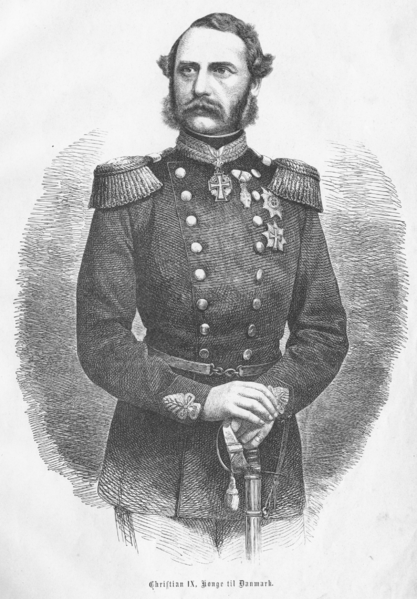 Beskriv ham med dine ord: _____________________________________________________________________________________________________________________________________________________________________________________________________________________På klassen: Skriv listen over ord der bliver brugt til at beskrive Kong Christian_________________________________________________________________________________________________________________________________________________________________________________________________________________________________________________________________________________________________________________________________________________________________________________________________________________________________________________________________________________________________________________Hvordan var det at beskrive en person bare ud fra et billede?_______________________________________________________________________ ”En vigtig del af meget historisk analyse består af billeder. Vi omgiver os ofte - og med god grund - med tekster, der tydeligt markerer et synspunkt på et emne eller en begivenhed, som vi så underkaster en metodisk behandling for at forstå, hvad aktørerne ville.
Men i en stor del af verdenshistorien har vi slet ikke nogen skriftlige kilder. Enten er de gået tabt, eller også har datidens mennesker ikke skrevet noget ned om netop det, som vi rigtig gerne vil vide noget om. I den forstand kan det være rigtigt hensigtsmæssigt at se på billeder, der ofte udtrykker noget, som skriftlige kilder ikke formår” Citat: https://historiskmetode.weebly.com/historisk-billedanalyse.htmlSagt på en anden måde – et billede kan sige tusind ord Besvar disse spørgsmål:Hvornår var gamle dage?Hvem levede i gamle dage?Hvordan boede man i gamle dage?Kender du nogen fra gamle dage?______________________________________________________________________________________________________________________________________________________________________________________________________________________________________________________________________________________________________________________________________________________________________________________________________________________________________________________________________________________________________________________________________________________________________________________________________________________________________________________________________________________________________________________________________________________________________________________________________________________________________________________________________________________________________________________________________________________________________________________________________________________________________________________________________________________________________________________________________________________________________________________________________________________________________________________________________________________________________På klassen: I grupper skal I sammenligne jeres svar fra foregående side – er I enige om hvornår gamle dage var?Opsamling i fælleskabSkriv her hvad vi i fælleskab kom frem til: _________________________________________________________________________________________________________________________________________________________________________________________________________________________________________________________________________________________________________________________________________________________________________________________________________________________________________________________________________________________________________________Hvornår bliver noget gammelt? Besvar selv________________________________________________________________________________________________________________________________________________________________________________________________________________________________________________________________________________________________________________________________________________________________________________________________________________________________________________________________________________________________________________Tilbage til digHvilke ting har vi i dag, som man ikke havde før du blev født?___________________________________________________________________________________________________________________________________________________________________________________________________________________________________________________________________________________________________________________________________________________________________Lav en liste i fælleskab på tavlen_________________________________________________________________________________________________________________________________________________________________________________________________________________________________________________________________________________________________________________________________________________________________________________________________________________________________________________________________________________________________________________Hvilke ting kan du slet ikke undvære?____________________________________________________________________________________________________________________________________________________________________________________________________________________________________________________________________________________________Lektie: Spørg 2 voksne om følgende spørgsmål: Hvad legede du med som barn?Hvilke ting er kommet til siden du var barn?I hvilket årstal er du født?persons navn:__________________________________________________________________________________________________________________________________________________________________________________________________________________________________________________________________________________________________________________________________________________________________________________________________________________________________________________________________________________________________________________________________________________________________________persons navn: _______________________________________________________________________________________________________________________________________________________________________________________________________________________________________________________________________________________________________________________________________________________________________________________________________________________________________________________________________________________________________________________________________________________________________________________________________________________________________________Opsamling på lektieVi snakker i fælleskab om hvad I har fundet ud af?Hvad fandt vi ud af?________________________________________________________________________________________________________________________________________________________________________________________________________________________________________________________________________________________________________________________________________________________________________________________________________________________________________________________________________________________________________________________________________________________________________________________________________________________________________________________________________________________________________________________________________________________________________________________________________________________Prøv at tænke på: Prøv at tænke på at telefonen blev opfundet i 1871 af en italiener ved navn Antonio Meucci. Graham Bell tog patent på telefonen i 1876 og er mest kendt for at have opfundet telefonen. De første telefoner kom til Danmark i 1877 og kun 22 havde adgang til dem. I 1982 havde 2.5 millioner danskere en fastnet telefon – altså havde langt fra alle adgang til en telefon. I 1983 blev den første mobiltelefon opfundet. Den vejede 1.1 kg og kostede 65.000 kr – den kunne ikke købes i Danmark. Danmark kom først med i 1990’erne hvor mobilen også var kommet ned i vægt. Iphones blev opfundet i 2007. *Lektie: Undersøg, hvornår en genstand er blevet opfundetHvad?Hvornår?Hvem?Hvordan?Hvorfor?______________________________________________________________________________________________________________________________________________________________________________________________________________________________________________________________________________________________________________________________________________________________________________________________________________________________________________________________________________________________________________________________________________________________________________________________________________________________________________________________________________________________________________________________________________________________________________________________________________________________________________________________________________________________________________________________________________________________________________________________________________________________________________________________________________________________________________________________________________________________________________________________________________________________________________________________________________________________________________________________Alle kommer op at fremlægger for klassen hvad de har undersøgt Tegning af hvad der er blevet undersøgt i klassen og hvornår det blev opfundet:Hvem?Hvem bestemmer, hvad der skal stå i vores historiebøger, og hvornår er en begivenhed vigtig nok til at kommer deri? Fælles snakPrøv at bladre igennem jeres historiebog – hvem bliver der fortalt om?Hvis du skulle skrive en historiebog om livet i 2019, hvad ville du så fortælle om?______________________________________________________________________________________________________________________________________________________________________________________________________________________________________________________________________________________________________________________________________________________________________________________________________________________________________________________________________________________________________________________________________________________________________________________________________________________________________________________________________________________________________________________________________Tegn et billede til bogen:Lektie: Bed dine forældre fortælle dig om hippierne – hvem var de og hvad gjorde de?_________________________________________________________________________________________________________________________________________________________________________________________________________________________________________________________________________________________________________________________________________________________________________________________________________________________________________________________________________________________________________________Prøv så at forestille dig, at du selv var en hippie – hvordan ville du så forklare det at være en hippie?Når man ser tilbage på en anden tid så gør man det med nutidsforståelse – man ser på det med den viden vi har i dag. Man laver så en fortolkning af, hvordan de kan have følt og haft det. Når man kikker fremad så gør man det med fremtidsforventning – vi forventer at tingene bliver på en bestemt måde, men vi ved det jo ikke. Hvordan forventer du at din fremtid bliver? ___________________________________________________________________________________________________________________________________________________________________________________________________________________________________________________________________________________________________________________________________________________________________ Hæfte lavet af Tina Harbeck HansenKorrektur: Lone Sveistrup Gøtsche Henvisninger: https://historiskmetode.weebly.com/historisk-billedanalyse.html* https://stofa.dk/erhverv/blog/forbloeffende-fakta-fra-telefonens-historie